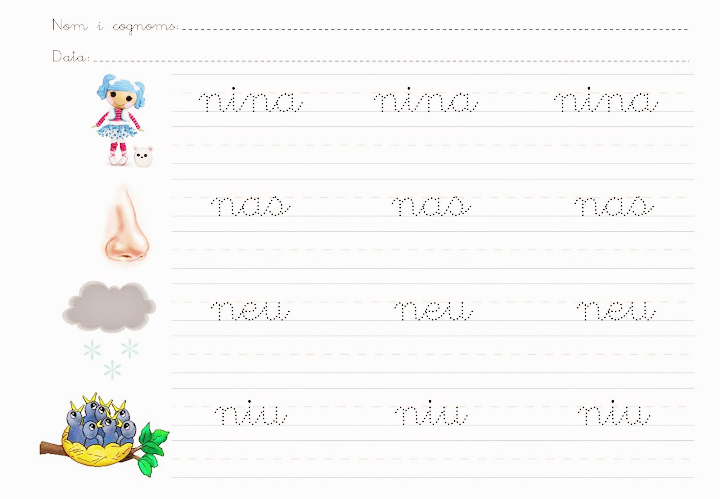     Dibuixa: na –- ne - ni - no - nu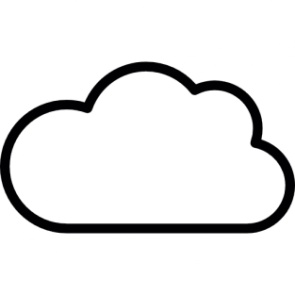 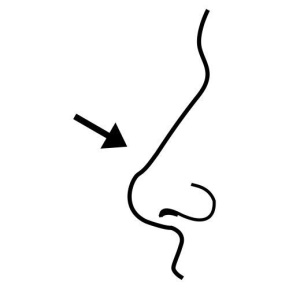 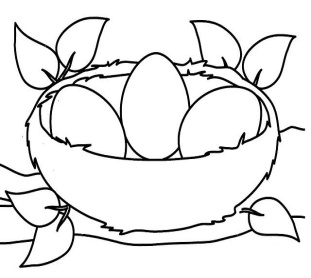 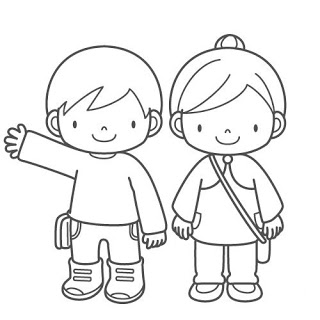 ........vol........s  ........u..............9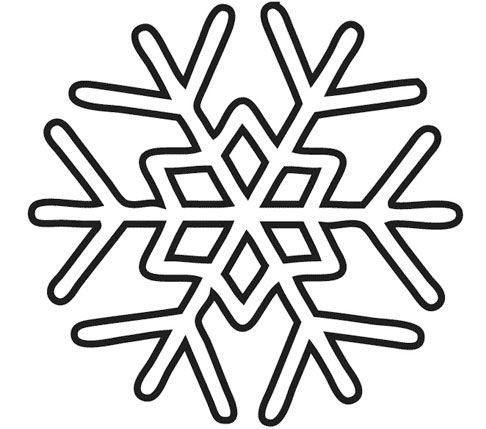 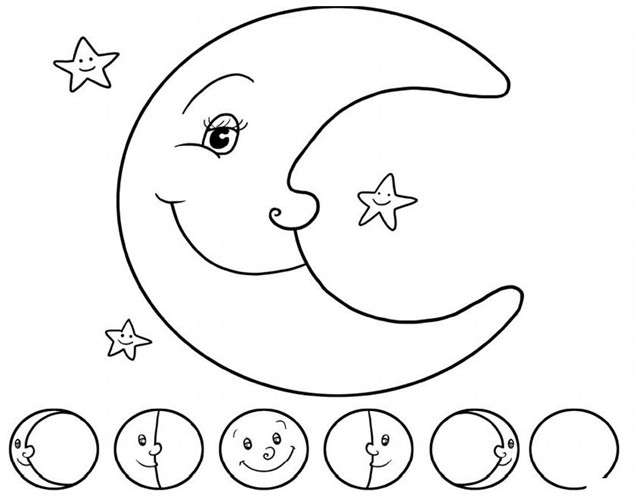 ........n........u........ullu........